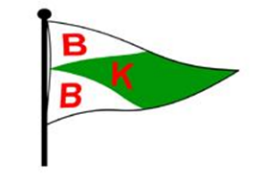 Välkommen till BBK !Här har vi sammanställt det viktigaste för dig som ny medlem ska vet om hur BBK fungerar och vad som krävs av dig.På vår hemsida  http://bergdalsviksbatklubb.se/ finns mera detaljerad information och titta gärna in där varje vecka för att se vad som händer. 
Vi har även en facebook sida för intresserade.Det är ditt ansvar att vara uppdaterad och att meddela vice sekreteraren om någon information i vårt medlemsregister gällande dig ska uppdaterasArbetspliktBBK är en ideell klubb som bygger sin verksamhet på att alla hjälper till, inte en marina där man betalar för tjänsterna. Därför har vi obligatoriska arbetsdagar för alla aktiva medlemmar, bomiläggning o första sjösättningen, egen sjösättning, städdag och vid den gemensamma båtupptagningen.Arbetsplikterna börjar o avslutas med upprop som är obligatorisk, ej närvaro innebär en extra nattvakt och vid oanmäld frånvaro även en avgift.Ibland behövs saker fixas utanför arbetsplikterna, så var beredd på att varvschefen eller annan i styrelsen kan höra av sig.NattvaktFör närvarande har vi ett vaktschema som går från 18 Maj till sista September. Varje medlem går två vaktpass, det ska alltid vara två personer som går vakt. Väljer man att gå vakt med en icke aktiv medlem (fru, make sambo etc.) så räcker det att man går ett vaktpass. Vaktlistan läggs fram vid årsmötet i Mars och du ska ha antecknat dig senast till bomiläggningen i April. Det är av största vikt att du skriver i loggboken och följer de anvisningar som finns. Vid vaktpassets början och slut måste du göra en närvarologgning i kortläsaren vid kranbryggan.BåtplatsDu äger din styrbordsbom och nästan alltid kan den köpas av avgående medlem. Detta hanteras direkt mellan medlemmarna.Du får en klubbvimpel som skall sitta väl synlig på båten när den ligger i hamn. Detta för att nattvakten ska veta att bara behöriga båtar ligger i hamnen, mm.. Du köper det antal passerkort du behöver.Förtöjningstamparna ska klara kraven, och godkännas av hamnkapten.Åker du ut med båten och tänker vara borta över natten skall bilen parkeras mot staketet vid promenadvägen.Egen sjösättningsdag markeras i listan som ligger i klubbhuset och ett absolut krav är att visa upp ett giltigt försäkringsbesked.Vi har en del regler gällande vinterplatsen med att vi bl.a. bara godkänner att båtarna förvaras på bockar och höjdkrav på dessa, så uppdatera dig noggrant.Du disponerar ett förvaringsskåp som finns inom klubbområdet, numret på skåpet ska vara samma som på båtplatsen. Du har även möjlighet att hyra ytterligare skåpEkonomiVi tar ut en inträdesavgift för nya medlemmar då man får ta del av tidigare investeringar som medlemmarna gjort.Vid den årliga faktureringen i Januari är alltid, medlemsavgift, bryggplats (sommar) och båtplats (vinter) med och gäller ifrån sjösättning innevarande år till sjösättningen kommande år.MiljöEtt krav ifrån Solna Stad Miljö- och byggnadsförvaltningen är att alla båtar som sjösätts ifrån är 2021 är skrovrena, d.v.s. inte innehåller tenn, bly, koppar eller zink.Endast hushållssopor får läggas i sopsäckarna. Riskavfall t ex oljor, färgburkar, batterier m.m. skall lämnas i klubbens egen miljöstation eller på extern miljöstation.Principen att det man tar till klubben, tar man också därifrån gäller.ÖvrigtVi har en klubbholme (Klintholmen) som ligger 13M in i Mälaren. På holmen finns en bra skyddad brygga som gör tilläggning enkel och det finns alltid plats för medlemmar. Där finns två grillplatser och en liten klubbstuga samt bra badmöjligheter för alla.Vistas gärna på BBK:s klubbområdet o bidra till en levande klubb.Mvh. BBK Styrelsen